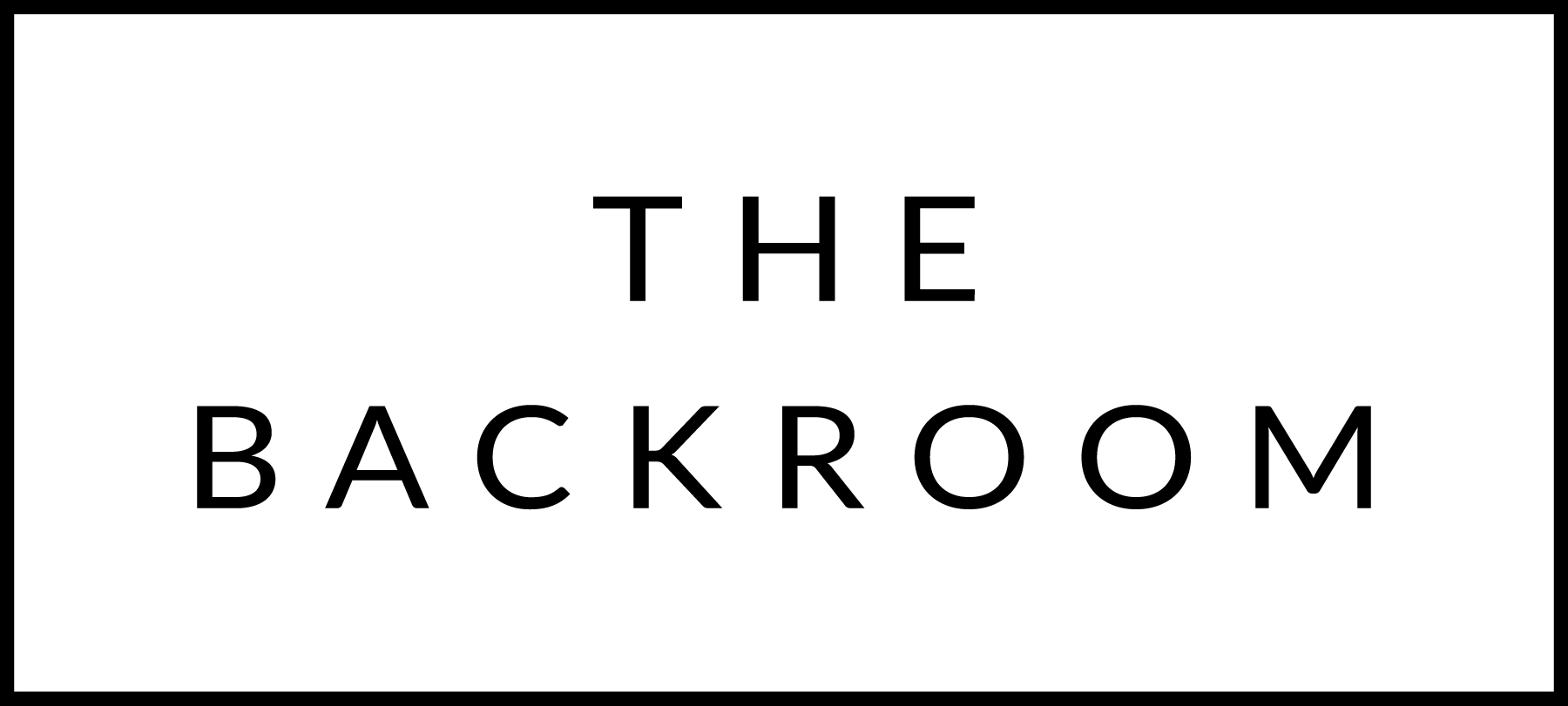 Welcome to The Backroom!!December 6th-8thCOCKTAIL HOUR SNACKSBaked Blythdale Brie, Pink Pepper CranberrySteak Tartar CroquetteMaple & Miso BaconFIRSTPoached Farm EggSpaghetti Squash, Prosciutto CrumbsHollandaiseTHE MAIN EVENTRoasted Filet MignonSweet Potato & Tamarind Steak SauceFOR THE TABLERicotta GnocchiSpinach & HerbsDESSERTChocolate Rice PuddingEarl Grey Ice Cream, Meringue